*Make Check or Money order payable to ‘JP Taravella Band’*PayPal payment can be made thru JPTMusic.org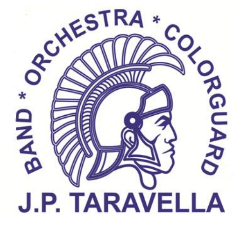 JP Taravella Band“B” Uniform ShirtStudent Name:Student Name:Student Name:Student Name:Grade:Grade:Grade:Grade:Email:Email:Email:Email:Contact #:Contact #:Contact #:Contact #:Band ‘B’ Uniform Shirts are used by the Wind Orchestra and when students volunteer. Cost is $20 per shirt.  If your child needs a ‘B’ Uniform Shirt, please indicated the quantity next to the size:Band ‘B’ Uniform Shirts are used by the Wind Orchestra and when students volunteer. Cost is $20 per shirt.  If your child needs a ‘B’ Uniform Shirt, please indicated the quantity next to the size:Band ‘B’ Uniform Shirts are used by the Wind Orchestra and when students volunteer. Cost is $20 per shirt.  If your child needs a ‘B’ Uniform Shirt, please indicated the quantity next to the size:Band ‘B’ Uniform Shirts are used by the Wind Orchestra and when students volunteer. Cost is $20 per shirt.  If your child needs a ‘B’ Uniform Shirt, please indicated the quantity next to the size:Band ‘B’ Uniform Shirts are used by the Wind Orchestra and when students volunteer. Cost is $20 per shirt.  If your child needs a ‘B’ Uniform Shirt, please indicated the quantity next to the size:Band ‘B’ Uniform Shirts are used by the Wind Orchestra and when students volunteer. Cost is $20 per shirt.  If your child needs a ‘B’ Uniform Shirt, please indicated the quantity next to the size:Band ‘B’ Uniform Shirts are used by the Wind Orchestra and when students volunteer. Cost is $20 per shirt.  If your child needs a ‘B’ Uniform Shirt, please indicated the quantity next to the size:Band ‘B’ Uniform Shirts are used by the Wind Orchestra and when students volunteer. Cost is $20 per shirt.  If your child needs a ‘B’ Uniform Shirt, please indicated the quantity next to the size:Band ‘B’ Uniform Shirts are used by the Wind Orchestra and when students volunteer. Cost is $20 per shirt.  If your child needs a ‘B’ Uniform Shirt, please indicated the quantity next to the size:Band ‘B’ Uniform Shirts are used by the Wind Orchestra and when students volunteer. Cost is $20 per shirt.  If your child needs a ‘B’ Uniform Shirt, please indicated the quantity next to the size:Band ‘B’ Uniform Shirts are used by the Wind Orchestra and when students volunteer. Cost is $20 per shirt.  If your child needs a ‘B’ Uniform Shirt, please indicated the quantity next to the size:Band ‘B’ Uniform Shirts are used by the Wind Orchestra and when students volunteer. Cost is $20 per shirt.  If your child needs a ‘B’ Uniform Shirt, please indicated the quantity next to the size:Band ‘B’ Uniform Shirts are used by the Wind Orchestra and when students volunteer. Cost is $20 per shirt.  If your child needs a ‘B’ Uniform Shirt, please indicated the quantity next to the size:SMMLXLXXLXXXLTotal # of ‘B’ Uniform Shirts _______Total Price: __________Total # of ‘B’ Uniform Shirts _______Total Price: __________Total # of ‘B’ Uniform Shirts _______Total Price: __________Total # of ‘B’ Uniform Shirts _______Total Price: __________Total # of ‘B’ Uniform Shirts _______Total Price: __________Total # of ‘B’ Uniform Shirts _______Total Price: __________Total # of ‘B’ Uniform Shirts _______Total Price: __________Total # of ‘B’ Uniform Shirts _______Total Price: __________Total # of ‘B’ Uniform Shirts _______Total Price: __________Total # of ‘B’ Uniform Shirts _______Total Price: __________Total # of ‘B’ Uniform Shirts _______Total Price: __________Total # of ‘B’ Uniform Shirts _______Total Price: __________Total # of ‘B’ Uniform Shirts _______Total Price: __________Payment Method:   Cash        Check/Money Order        Pay Pal        Student Account        CreditPayment Method:   Cash        Check/Money Order        Pay Pal        Student Account        CreditPayment Method:   Cash        Check/Money Order        Pay Pal        Student Account        CreditPayment Method:   Cash        Check/Money Order        Pay Pal        Student Account        CreditPayment Method:   Cash        Check/Money Order        Pay Pal        Student Account        CreditPayment Method:   Cash        Check/Money Order        Pay Pal        Student Account        CreditPayment Method:   Cash        Check/Money Order        Pay Pal        Student Account        CreditPayment Method:   Cash        Check/Money Order        Pay Pal        Student Account        CreditPayment Method:   Cash        Check/Money Order        Pay Pal        Student Account        CreditPayment Method:   Cash        Check/Money Order        Pay Pal        Student Account        CreditPayment Method:   Cash        Check/Money Order        Pay Pal        Student Account        CreditPayment Method:   Cash        Check/Money Order        Pay Pal        Student Account        CreditPayment Method:   Cash        Check/Money Order        Pay Pal        Student Account        Credit